Pracovní list č.2: Colours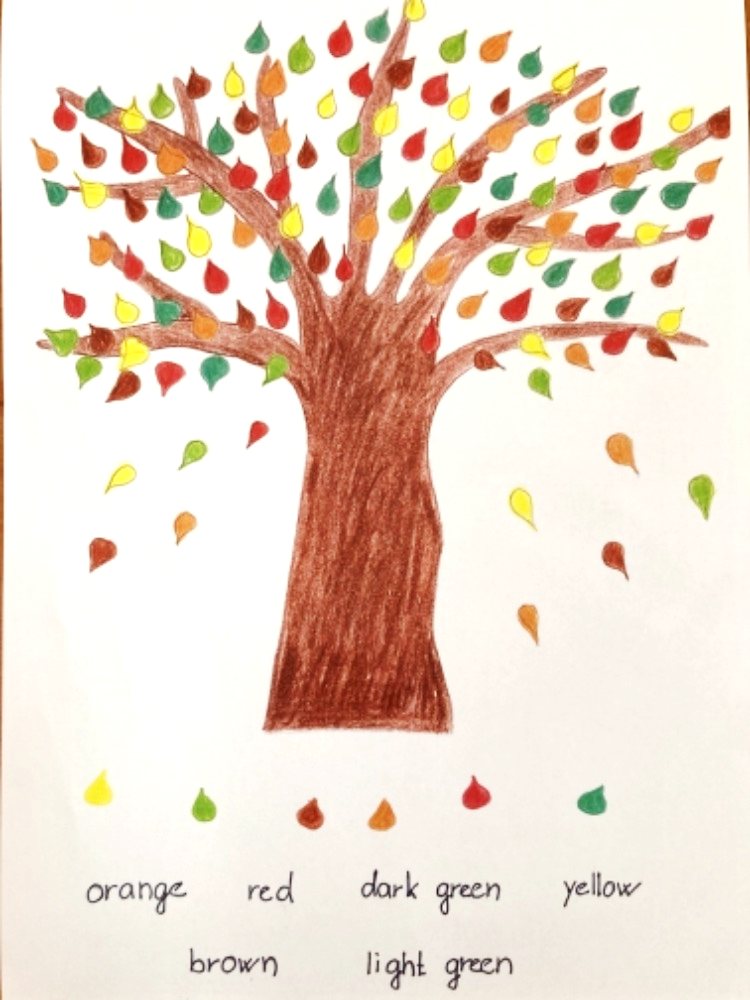 